UNIVERSIDAD POLITÉCNICA ESTATAL DEL CARCHICENTRO DE POSTGRADO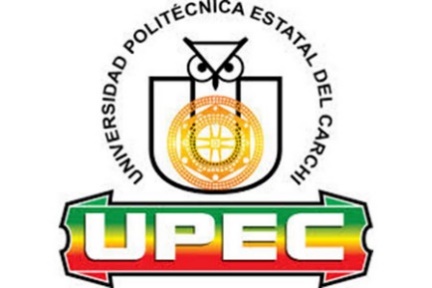 Tema: “”Trabajo de titulación previa la obtención delTítulo de Magister en XXXXXAutor(a):	Tutor(a): 	Tulcán, 20XXCERTIFICADO DEL TUTORCertifico que  maestrante  con el número de cédula  ha elaborado el trabajo de titulación: “”. Este trabajo se sujeta a las normas y metodología dispuestas en el Reglamento de la Unidad de Titulación de Postgrado con RESOLUCIÓN Nº 150-CSUP- 2020, por lo tanto, autorizo su presentación para la sustentación respectiva.f.........................................	DOCENTE EXAMINADOR TUTOR(A)	Tulcán, AUTORÍA DE TRABAJOEl presente trabajo de titulación constituye un requisito previo para la obtención del título de Magister en XXXXXX.Yo,  con cédula de identidad número  declaro: que la investigación es absolutamente original, auténtica, personal y los resultados y conclusiones a los que he llegado son de mi absoluta responsabilidad.f.........................................AUTORTulcán, ACTA DE CESIÓN DE DERECHOS DEL TRABAJO DE TITULACIÓNYo,  declaro ser  de los criterios emitidos en el trabajo de titulación: “” y eximo expresamente a la Universidad Politécnica Estatal del Carchi y a sus representantes legales de posibles reclamos o acciones legales. f.........................................Tulcán, AGRADECIMIENTODEDICATORIAÍNDICEÍNDICE DE FIGURASLas listas de tablas y de figuras se incluirán cuando el trabajo lo amerite. Consisten en una relación del número y título de tablas y figuras (mapas, dibujos, planos, fotografías y cualquier otra forma de ilustración). Se escribirá con mayúscula inicial, seguida del número correspondiente. A continuación, la leyenda explicativa del contenido, con mayúscula inicial; si ésta ocupa más de un renglón, el segundo y los subsiguientes se escriben sin dejar sangría y luego la página en la cual aparecen.ÍNDICE DE TABLASÍNDICE DE ANEXOSAnexo 1: Certificado o Acta de aprobación del Perfil de Investigación	15Anexo 2: Certificado de aprobación del abstract por parte del Centro de idiomas	15Anexo 3: …	15RESUMENDescripción corta en un solo párrafo a espacio simple del tema desarrollado en un texto no mayor de 300 palabras. Este expresa los aspectos relevantes del trabajo, objetivos, metodología, conclusiones y ofrece los aportes esenciales del resultado de la investigación. Debe ser presentada en una sola hoja, por tanto, debe ser corta y clara del tema desarrollado, de la metodología utilizada, los resultados obtenidos y las conclusiones a que se ha llegado. No debe exceder las trescientas (300) palabras.  Al final del resumen, en un máximo de dos líneas, se escribirán las principales palabras claves (entre 3 y 5). ABSTRACTEs el resumen traducido al idioma inglés; que será realizado o aprobado por un traductor certificado y avalado por el Centro de Idiomas Extranjeros y Lenguas Nativas de la UPEC. Al final del abstract, en un máximo de dos líneas, se escribirán las principales palabras claves (entre 3 y 5). INTRODUCCIÓNDebe reflejar el problema de investigación y el contexto en el que ocurre; justificar la investigación enfatizando las razones que lo motivaron y plantear los objetivos de estudio. Debe abarcar entre [1 a 3 páginas].PROBLEMA1.1. Planteamiento del problemaEste apartado es similar al presentado en el perfil del trabajo de titulación de investigación, difiere en su redacción al concretar en cada punto lo que se trató en la investigación y se escribe en pasado. En este apartado señalan las preguntas directrices o hipótesis de investigación.1.2. Preguntas de investigación o hipótesisLas preguntas de investigación se plantean al reconocer un vacío de conocimiento en un área de interés. Estas deben ser: factible, abordable en cuanto a tiempo y costos, experiencia técnica adecuada; interesante, existe interés por que se resuelva esta pregunta; novedosa, confirma o rechaza resultados previos, amplía el conocimiento de hallazgos, proporciona nuevos resultados; ética, se respetan los principios fundamentales de los actores participantes en la investigación; relevante para el conocimiento científico y la sociedad.La hipótesis es un enunciado que realiza el investigador luego de conocer la teoría sobre el tema que le interesa. Es el elemento clave que orienta y guía hacia lo que se quiere estudiar y cómo se estudiará.1.3. Objetivos de investigación1.3.1. Objetivo GeneralDebe indicar la finalidad de la investigación. Se presenta en un solo párrafo, debe guardar una estrecha relación con el tema del trabajo de titulación. El objetivo general debe evidenciar el qué y para qué. En aquellas investigaciones que se decida hacer propuestas es necesario que lo enuncie en el objetivo general y la desarrolle en alguno de los objetivos específicos. 1.3.2. Objetivos EspecíficosDeben ser coherentes con las interrogantes planteadas o hipótesis y, en conjunto, deben permitir el logro del objetivo general. Describen los resultados intermedios que dan respuesta al problema en estudio. 1.4. JustificaciónSe realiza una exposición de los motivos por los cuales se llevó a cabo el estudio. Indica la relevancia de la investigación exponiendo las razones para su realización y quienes (personas, comunidades o instituciones) son beneficiarios directos o indirectos de la investigación. Esta culmina con los aportes al Plan Nacional de Desarrollo vigente y la Línea de Investigación de la UPEC a la que se adscribe la investigación.FUNDAMENTACIÓN TEÓRICA2.1. Antecedentes de investigaciónPresenta información actualizada de la problemática en estudio. Son el conjunto de estudios previos que se han realizado sobre el tema que se investiga, a nivel nacional, regional o internacional.2.2. Marco teórico Es la fundamentación teórica.  Aquí se puntualizan las teorías que son el soporte teórico a los procesos de la investigación. 2.3. Marco legal Es la fundamentación legal a nivel internacional o nacional. III. METODOLOGÍA3.1. Descripción del área de estudio/grupo de estudio3.2. Enfoque y tipo de investigación3.2.1. Enfoque Se debe indicar el enfoque de la investigación: cuantitativo, cualitativo o mixto. 3.2.2. Tipo de InvestigaciónSe describe el tipo de investigación considerando el tema, problema y los objetivos propuestos.  Revisar la Tabla 1 de la Guía Metodológica.3.3. Definición y operacionalización de variablesSi la investigación es de enfoque cuantitativo o mixto se deberá incluir la operacionalización de variable. Está constituida por una serie de procedimientos o indicaciones para realizar la medición de una variable definida conceptualmente. En esta se intenta obtener la mayor información posible de la variable seleccionada, a modo de captar su sentido y adecuación al contexto.3.4. ProcedimientosSe estructura en orden secuencial y en correspondencia con cada objetivo específico de la investigación. Para cada fase o etapa, se deben describir detalladamente los métodos, instrumentos y las técnicas para recabar los datos o la información, el diseño muestral o grupo de estudio seleccionado y el análisis de los datos o información. Dependiendo del enfoque de la investigación se incluye el análisis estadístico.3.5. Consideraciones bioéticasEn las investigaciones donde se utilicen, modifiquen o experimenten con elementos naturales y/o su información genética, se debe indicar de qué manera se cumplirán los principios bioéticos que orientan cualquier investigación: beneficencia, precaución, responsabilidad, justicia y autonomía. Toda investigación que incluya grupos humanos y sus saberes debe contar con un consentimiento informado de los participantes en la investigación. IV. RESULTADOS Y DISCUSIÓNEste capítulo presenta los resultados y su discusión. Se sugiere organizarlo acorde a cada fase de investigación, la cual deberá responder a los objetivos planteados para el estudio. Los datos y la información deben presentarse de forma clara y concisa, utilizando figuras o tablas, que deben ir insertadas en el texto. V. PROPUESTAEste capítulo presenta la propuesta. Sólo se incluirá en los casos en los que exista una propuesta o solución técnica del trabajo de investigación. CONCLUSIONES Y RECOMENDACIONESConclusionesAquí se indica en forma lógica, concisa y en orden de importancia los hechos nuevos descubiertos y su aporte o contribución a la ciencia, así como también puede aceptar o rechazar la(s) teoría(s) que ampara(n) al estudio. Pueden ser numeradas y cada conclusión debe responder a un objetivo específico. RecomendacionesSe pueden incluir recomendaciones, que constituyan la acción a seguir basándose en las conclusiones. No debe constituir un resumen de los resultados. No debe incluir ningún tipo de discusión. Deben limitarse a los resultados obtenidos en la investigación y no deben presentar argumentos basados en suposiciones o conjeturas.REFERENCIASEscribir a un espacio, con doble espacio entre una y otra referencia. En cada referencia la primera línea comienza en el margen izquierdo y las demás van con sangría a 1,25 cm (francesa). Deben ser actualizadas (menos de cinco años) excepto en los casos donde se utilicen textos antiguos cuya referencia es obligatoria. ANEXOSLos anexos constituyen la justificación detallada de la investigación y pueden exponerse como conjunto de cálculos, gráficos o información de las decisiones adoptadas por el investigador y expresadas en la redacción del informe. Todo anexo debe estar citado en el texto del Trabajo de Titulación. Estos deben ir debidamente identificados con letras mayúsculas (Ej. ANEXO A) siguiendo el orden de exposición de los apartados del Trabajo de Titulación.Anexo 1.  Certificado o Acta del Perfil de InvestigaciónAnexo 2.  Certificado del abstract por parte de idiomasAnexo 3.  …	